Week 5 Learning activities  Miss Gainford          4/5/20Hello everyone and welcome to another week of online learning. This week we are looking at another Aesop’s fable called “The Boy who cried Wolf”. Remember that a fable is a story with a meaning. Can you work out what this week’s story is telling you about?Watch this video cliphttps://www.youtube.com/watch?v=zPTS8O8qHLoFollow the words if you can. Tell someone else about what Peter did. What do you think about what he did? How did the villagers feel at the end of the story? Will they trust Peter again? Is it right to tell lies? Have you every told a lie? How did it make you feel? Have you ever had to say sorry?Do you think that Peter will cry wolf again? Why should you be honest?Print out the wolf mask. You can either use the coloured one or colour the blank one grey and then cut it out carefully. Ask an adult or big brother or sister to cut around the dotted eyes for you. The little circles are where you will add the string, elastic or wool, you might need help with the knots. ( If you can’t tie knots you could learn to do that this week and how about laces too. ) To make a hole for the string push a pencil through the little circles onto the carpet.You can use this mask for drama, don’t forget to make a bushy grey tail too. This week you will be moving to the music of “Peter and the Wolf “written and composed by a Russian man called Sergei Prokofiev in 1936. It was written especially for a children’s theatre in Moscow as a child’s introduction to the theatre. Each character has its own instrument. Peter and the WolfStory Summary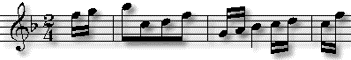 BeginningMiddleEndHave funStay safeMiss GainfordPs Doofles is busy listening to the story of Peter and the Wolf.The story is about a boy named Peter who lives with his grandfather. Grandfather does not want Peter going out of their garden because there are wolves around. One day Peter goes out the garden gate and sees a duck swimming in a nearby pond. The duck is arguing with a little bird. Peter sees a cat approaching and warns the little bird who flies up into a tree.Just then, Peter's grandfather comes outside and scolds Peter for going out of the garden. They go back into the garden and Grandfather locks the gate. Soon a wolf does appear from the woods. The cat climbs a tree to escape the wolf, but the duck is swallowed by the hungry wolf. Peter gets a rope and climbs over the garden wall into a tree. The bird distracts the wolf by flying over his head while Peter lowers a noose and catches the wolf by his tail.Hunters then come out of the woods and fire at the wolf but Peter stops them. They all bring the wolf to the zoo and at the end, the duck can be heard quacking in the wolf's stomach.Use your wolf mask to join in with the story. Listen carefully for the “ three mean horns”, these tell you when the wolf is about . Follow the actions of the story.If you want to, you can make masks for the other characters too for you or someone else to use to re-enact  the story. Peter, Grandfather, duck, cat and bird. ( listen again to the introduction to discover which instrument is yours. )You could even find props ( items mentioned in the story). Key, rope, hunter’s gun.Find items to make the scenery ( the background) such as a gate, trees, wall, the pond and the zoo. Can you remember the names of all of the instruments?https://www.youtube.com/watch?v=9ueGfjBKbiE